V3	Beleid Veiligheid en gezondheid 2022 (4 juli 2023))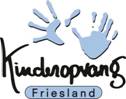 In dit document is het veiligheid en gezondheidsbeleid van de stichting vastgelegd. We maken onderscheid tussen sociaal-emotionele veiligheid en gezondheid en fysieke veiligheid en gezondheid. Het beleid en handelen ten aanzien van sociaal-emotionele veiligheid en gezondheid is beschreven in het pedagogisch beleid (P1) en het pedagogisch werkplan (P2). Dit document richt zich qua risico’s zowel op de sociaal emotionele ontwikkeling, de fysieke risico’s als de hygiëne, van kinderen binnen SKF kinderopvang.Leidend voor dit beleid zijn de organisatiebrede richtlijnen en protocollen op het gebied van veiligheid en hygiëne, ziekte en ongevallen. Uitgangspunt van de inhoud van deze richtlijnen en protocollen is de pedagogische visie van de stichting op de ontwikkeling van kinderen, zoals beschreven in het pedagogisch beleid en pedagogisch werkplan. In de richtlijnen en protocollen zijn de adviezen ten aanzien van veiligheid en gezondheid veelal overgenomen van het RIVM, Veiligheid.nl en GGD Fryslân.Veiligheid en GezondheidDe ruimtes binnen en buiten de opvang zijn zo ingericht dat de kinderen zich vrij kunnen bewegen zonder onaanvaardbare risico’s voor lichamelijk letsel. De pedagogisch medewerkers zorgen ervoor dat aan de ontwikkelingsbehoefte van het kind om te bewegen en te ontdekken voldaan kan worden zonder dat hun lichamelijke veiligheid in het geding komt. Kinderen worden bij ons al jong gestimuleerd om zelfstandigheid en zelfbewustzijn te ontwikkelen. Dit doen we door kinderen uit te nodigen om te helpen en verantwoordelijkheid te geven bij dagelijkse taakjes. We wijzen kinderen op risico’s op een positieve manier. Bijvoorbeeld bij het helpen afruimen van de tafel: “Wat fijn dat jij mij helpt. Zullen we samen de grote stapel bordjes op het aanrecht tillen, zodat we ze niet op onze tenen laten vallen?”  Een klein ongelukje is niet te voorkomen als het gaat om het optimaal bieden van ontwikkelingskansen aan kinderen. Vallen en opstaan hoort bij het gezond opgroeien. Wij spreken dan over aanvaardbare risico’s waarbij klein letsel als een bult, blauwe plek of schaafwondje het gevolg kan zijn. Ook een kapotte broek en een traantje kunnen hiervan het gevolg zijn. In ons veiligheidsbeleid en de richtlijnen en protocollen richten we ons op het aanvaardbaar maken of voorkomen van onaanvaardbare risico’s stichting breed. In de bijlage van dit beleid zijn onaanvaardbare risico’s en de genomen maatregelen locatiespecifiek opgenomen. Het locatieteam bespreekt deze risico’s minimaal één keer per jaar en zo nodig vaker en evalueert de te nemen maatregelen. Waar nodig worden deze aangepast. Ouders worden op de hoogte gesteld via een (digitale) nieuwsbrief als er na deze evaluatie een wijziging is aangebracht in het plan. Borging veiligheid en gezondheid op alle opvanglocatiesOm ervoor te zorgen dat de veiligheid op alle opvanglocaties gewaarborgd is en maatregelen genomen worden om onaanvaardbare risico’s uit te sluiten, werken en handelen medewerkers volgens de richtlijnen en protocollen in het SKF kwaliteitssysteem. De borging van het SKF kwaliteitssysteem staat beschreven in het Kwaliteitshandboek en daarop wordt de Demingcirkel (PDCA-cyclus) toegepast:4.2 Kwaliteitmanagementsysteem, 4.7 Meten, analyseren en verbeteren.Alle betreffende documenten, richtlijnen en protocollen worden minimaal 1x per jaar op locatie besproken. Dit is vastgelegd in het format Agenda Teambespreking (F8 Formulierenboek), waarop het informeren van invalkrachten en vrijwilligers expliciet vermeld staat. Bij tussentijdse actualisering van documenten, richtlijnen en protocollen ontvangen alle locaties een mail met het verzoek aan alle medewerkers om de inhoud in het team te bespreken en kennis te nemen van de inhoud van de aangepaste documenten, richtlijnen en protocollen. Medewerkers zijn verplicht om voorop het betreffende document te tekenen voor “gelezen en kennis genomen van de inhoud.” Naast de locatieleidinggevende ziet ook de interne inspecteur hierop toe.Stagiaires worden middels de richtlijnen in de stage-informatiebrochure betrokken bij de inhoud van de betreffende documenten, richtlijnen en protocollen. Dit is tevens in de stageovereenkomst vastgelegd welke is toegevoegd aan het pedagogisch werkplan. De documenten, richtlijnen en protocollen zijn voor ouders in te zien op locatie en op de website. Alle ongevallen die plaatsvinden binnen de stichting worden volgens de richtlijnen in P12 Protocol Ziekte en Ongevallen geregistreerd op locatie. Alle ongevallen op locatie worden besproken tijdens het teamoverleg (dit punt is standaard opgenomen in het format Agenda Teambespreking). Eventueel genomen maatregelen met betrekking tot de besproken ongevallen worden geëvalueerd en waar nodig bijgesteld in het locatiebeleid V&G. Indien bijstelling van het organisatiebeleid V&G gewenst is, wordt hiervoor door de leidinggevende contact opgenomen met de afdeling kwaliteit. Teams en leidinggevende hebben een adviserende taak ten aanzien van het kwaliteitsbeleid V&G organisatiebreed.Ernstige ongevallen, waarbij hulpdiensten betrokken zijn, worden direct bij de directie en afdeling kwaliteit gemeld door de medewerkers. Dit is vastgelegd in het Calamiteitenplan (C2 Documentenboek). Deze ongevallen worden geregistreerd door de afdeling kwaliteit. De afdeling kwaliteit doet hiervan jaarlijks verslag. Waar nodig worden na aanleiding van deze ernstige ongevallen direct beleid, maatregelen en handelen op locatie geëvalueerd en bijgesteld. Indien het V&G beleid en/of onderliggende documenten aangepast worden, dan wordt de oudercommissie om advies gevraagd.Het (ernstige) ongevallen jaarverslag wordt gepubliceerd op de website van de stichting. Oudercommissies worden geïnformeerd over deze publicatie en kunnen hierover advies uitbrengen.Uitgangspunten opname risico’s en maatregelen in het Veiligheids- en GezondheidsbeleidUitgangspunt van het opnemen van risico’s en -maatregelen in dit V&G beleid zijn:Zijn de risico’s organisatiebreed aanwezig en zijn de maatregelen organisatiebreed vastgesteld en ingevoerd: dan worden deze niet apart vermeld in het V&G beleid.Zijn de risico’s niet op alle locaties aanwezig en zijn de maatregelen organisatiebreed vastgesteld en ingevoerd: dan worden deze apart vermeld in dit vaststaande gedeelte van het V&G beleid.Zijn de risico’s niet op alle locaties aanwezig en zijn de maatregelen op locatieniveau genomen (en niet organisatiebreed vastgesteld): dan worden deze apart vermeld in het invulkatern van de locatie als onderdeel van het V&G beleid.Toelichting:De risico’s en maatregelen met betrekking tot gezondheid (zoals milieu, hygiëne, ziekte) zijn organisatiebreed vastgelegd in protocollen en beleid en evenals de veiligheidsrisico’s opgenomen in het overzicht en zijn allemaal op basis van landelijke richtlijnen en regelgeving. Niet alle maatregelen op veiligheidsrisico’s staan beschreven in protocollen. Enkele risico’s hebben betrekking op bouwkundige zaken, zoals heet water, cv radiatoren, etc. De aanwezigheid van deze risico’s kan verschillen per locatie, maar de maatregelen zijn organisatiebreed hetzelfde vastgesteld indien zo’n risico aanwezig is op locatie en daarom ook opgenomen in het V&G beleid.Protocollen en richtlijnenDe volgende documenten hebben betrekking op het beleid ten aanzien van (fysieke en emotionele/sociale) veiligheid en zijn leidend voor het handelen en het nemen van maatregelen:P1/P2 Pedagogisch beleid en Pedagogisch werkplan SKFP9 Protocol Voeding en Hygiëne (op basis van Hygiënerichtlijn voor kinderopvang (RIVM))P12 Protocol Ziekte en Ongevallen (op basis van Informatie over ziekten voor kinderopvang (RIVM) en richtlijnen Veiligheid.nl)V7 Richtlijn Veilig spelen in de kinderopvangV8 Vierogenbeleid SKFV10 Protocol Veilig Slapen op de kinderopvangV11 Protocol Vermissing kindM3 Meldcode Kindermishandeling en Huiselijk geweld (incl. stappenplan organisatie en sociale kaart)P10 Protocol ter voorkoming van wiegendood (op basis van richtlijnen Veiligheid.nl)P7 Protocol Problematische gezinssituatiesP8 Protocol Verlieservaringen op de kinderopvangR8 Richtlijn Pesten (BSO)Kwaliteitseisen accommodaties kinderopvang als uitgangspunt programma van eisen bouw en verbouwDe volgende documenten hebben betrekking op het beleid ten aanzien van (fysieke) gezondheid en zijn leidend voor het handelen en het nemen van maatregelen:P4 Protocol intake en opvang van kinderen met medische indicatieP9 Protocol Voeding en Hygiëne (op basis van Hygiënerichtlijn voor kinderopvang (RIVM))P12 Protocol Ziekte en Ongevallen (op basis van Informatie over ziekten voor kinderopvang (RIVM) en richtlijnen Veiligheid.nl)P10 Protocol ter voorkoming van wiegendood (op basis van richtlijnen Veiligheid.nl)P28 Protocol Medicijnverstrekking en medisch handelenV10 Protocol Veilig Slapen op de kinderopvangV11 Protocol Vermissing kindZ1 ZiektebeleidKwaliteitseisen accommodaties kinderopvang als uitgangspunt programma van eisen bouw en verbouwDefinitie van een ongeval (zie ook P12 Protocol Ziekte en Ongevallen):Een ongeval is elke onvoorziene, onverwachte en onaangename gebeurtenis waardoor personen (kinderen, ouders, werknemers of derden) letsel (fysiek en/of emotioneel/psychisch) oplopen of waardoor materiële schade ontstaat.Ongevallen kunnen veroorzaakt worden door de volgende risico’s:Bij lichte ongevallen spreken we over die ongevallen waarbij de verwonding binnenshuis verzorgd kan worden. Dit kan dus een snee in de hand zijn die met een pleister wordt verbonden of bijvoorbeeld een bult op het hoofd waar een koud doekje of een zalfje voldoende verzorging is. Bij ernstige ongevallen zijn de verwondingen dusdanig dat er hulp ingeroepen moet worden van een hulpdienst (o.a. botbreuk, vleeswond, verbranding, inwendig letsel of hoofd-/hersenschudding). Dit zijn altijd onaanvaardbare risico’s.Bij ongevallen met kinderen maken we tevens onderscheid tussen ongevallen door risico’s van buiten af (bijvoorbeeld een ondeugdelijk speeltoestel of losliggende tegels) en ongevallen door ontwikkelingsgerelateerde risico’s bij het kind, voortkomend uit onoplettendheid wat hoort bij de ontwikkelingsfase waarin het kind zit (bijvoorbeeld struikelen over eigen voeten door te hard willen rennen of overschatting van eigen kunnen, ongeconcentreerdheid bij het kind). 
In het pedagogisch werkplan staat uitgebreid hoe we omgaan met de risico’s op het gebied van de sociaal- emotionele ontwikkeling.  In het veiligheid- en gezondheidbeleid is aangegeven hoe we te werk gaan met betrekking tot deze items. In het voeding en hygiëne beleid staat uitgebreid hoe we omgaan met de risico’s op het gebied van hygiëne. In dit beleid is puntsgewijs beschreven hoe we Stichtingbreed omgaan met hygiëne. Eens per jaar wordt gekeken of de praktijk nog overeenkomt met de theorie. Onder hygiëne wordt verstaan het algemene hygiëne, persoonlijke hygiëne en de verzorging van de kinderen op het kinderopvang. .  Mocht op een locatie anders worden gehandeld dan in het Stichtingbrede V&G beleid dan is dat terug te vinden in het invulkatern van de locatie. Alle onderwerpen komen terug in dat deel van het V&G. Vierogenprincipe locatiespecifiek en preventie grensoverschrijdend gedragOm het risico van grensoverschrijdend gedrag door volwassenen en kinderen zo klein mogelijk te maken, voldoet iedere locatie waar kinderen opgevangen worden van 0-4 jaar aan een locatiespecifiek vierogen principe. In het organisatiebrede Vierogen beleid (V8) staat beschreven hoe wij het risico op grensoverschrijdend gedrag van volwassen zo klein mogelijk maken. Hierin staat o.a. beschreven hoe wij werken aan een open aanspreekcultuur binnen de stichting en welke afspraken er gelden voor alle medewerkers ten aanzien van het alleen zijn met kinderen in de groepsruimtes of daarbuiten. De Meldcode helpt ons om juist te handelen bij (een vermoeden van kindermishandeling, huiselijk geweld en grensoverschrijdend gedrag door collega’s).Grensoverschrijdend gedrag tussen kinderen onderling proberen wij zoveel mogelijk uit te sluiten. Er kan sprake zijn van grensoverschrijdend gedrag bij kinderen onderling als:er een groot verschil is in leeftijd en ontwikkelingsfase tussen de kinderen;er sprake is van manipulatie of dwang;kinderen elkaar pijn doen;er voorwerpen in vagina of anus geduwd worden;er geweld wordt gebruikt;het om een grote groep kinderen tegen één kind gaat.Onze locaties zijn (waar mogelijk) zo transparant mogelijk ingericht (open ruimtes, veel glas, inkijk van binnen en naar buiten en vice versa). Er is altijd toezicht bij de jongste kinderen tot 8 jaar. Natuurlijk is het voor kinderen en hun ontwikkeling belangrijk dat zij zich ook af en toe in kleine groepjes kunnen terugtrekken buiten het zicht van de pedagogisch medewerkers. Kinderen zijn op de opvang nooit volledig afgescheiden van de pedagogisch medewerkers. Deuren worden open gelaten en “terugtrekhoeken” zijn nooit geheel afgesloten (binnen en buiten).Er worden strikte groepsregels gehanteerd in hoe we met elkaar op de groep omgaan en ook met de kinderen werken wij aan een open aanspreekcultuur. Indien kinderen zich terugtrekken buiten het zicht van de beroepskrachten, dan nemen de beroepskrachten regelmatig polshoogte bij het spel. We hebben oog voor (machts)verhoudingen in groepen en spelen hierop in. We zijn alert op verschillen in leeftijd en ontwikkelingsfase van kinderen en de invloed hiervan in (de) groep(jes). We stimuleren de zelfredzaamheid en het zelfvertrouwen en dragen bij aan krachtig en zelfverzekerd opgroeien (zie hiervoor ons pedagogisch werkplan o.a. Opvoeden en Gordon’s gedachtegoed).  Indien we vermoeden dat er sprake van pesten is op de BSO, dan volgen we de Richtlijn pesten BSO (R8). Risico’s en maatregelen stichtingbreed	Hieronder een overzicht van onaanvaardbare en aanvaardbare risico’s stichtingbreed met een beschrijving en verantwoording en de genomen maatregelen stichtingbreed. Indien van toepassing zijn inhoud protocollen en richtlijnen leidend voor het nemen van maatregelen.VerbrandingVerstikkingSnijdenPrikkenVergiftigingVallenStekenBotsenVerdrinkingBeknellingStotenRisico categorieBeschrijving en verantwoordingMaatregelen stichtingbreedVastgelegd in protocol/richtlijn(indien van toepassing)Verbranding Verbranding door hete radiatoren en buizen: onaanvaardbaar risicoBij moderne CV ketel: ketel wordt niet heter dan 45 graden Celsius, radiatoren en leidingen worden niet heet.Bij oudere CV ketel, met aparte temperatuurbegrenzer, zodat de ketel niet heter wordt dan 45 graden Celsius, radiatoren en leidingen worden niet heet.Bij CV ketel zonder temperatuurbegrenzer: radiatoren zijn voorzien van bekisting om verbrandingsgevaar te voorkomen, leidingen zijn geïsoleerd of vallen binnen bekisting.Kwaliteitseisen accommodaties in de kinderopvangVerbranding door heet water kraan: onaanvaardbaar risicoHeet waterkraan buiten bereik van kinderenBij boiler: max. temperatuur 45 graden CelsiusKwaliteitseisen accommodaties in de kinderopvangVerbranding door hete vloeistoffen (thee/koffie): onaanvaardbaar risicoHete vloeistoffen zoals koffie en thee worden altijd in een thermoskan bewaard. Bekers koffie/thee worden buiten bereik van kinderen neergezet en niet gedronken met kind op schoot.Waterkoker en koffiezetapparaat met snoeren staan buiten bereik van kinderen.P12 Protocol Ziekte en OngevallenVerbranding door open vuur: onaanvaardbaar risicoEr wordt gebruik gemaakt van elektrische en/of keramische kookplaat en/of oven.Bij kook- en bakactiviteiten worden kinderen gewezen op het risico en dit vindt onder begeleiding plaats, zodat het risico op verbranding zo klein mogelijk is. Kinderen leren van het aanwezige risico (past binnen ontwikkelings-stimulering).Bij rituelen wordt soms een kaarsje gebrand. Dit alleen indien de kaars op een stevige ondergrond staat, zodat de kans op omvallen zo klein mogelijk is. Kinderen worden gewezen op risico en leren van het aanwezige risico (past binnen ontwikkelingsstimulering). P12 Protocol Ziekte en OngevallenPedagogisch visie en beleid: ruimte voor ontwikkelingZonnebrand: onaanvaardbaar risicoMaatregelen opgenomen in V7:  zoals het gebruik van zonnebrandcrème, niet in de volle zon tussen 11.00-15.00 uur.V7 Richtlijn Veilig spelen op de kinderopvangVergiftigingSchoonmaakmiddelen vinden en opeten/drinken: onaanvaardbaar risicoSchoonmaakmiddelen worden buiten bereik van kinderen bewaard. Indien kinderen mogen helpen met schoonmaken, dan wordt dit onder begeleiding gedaan.P9 Protocol Voeding en HygiëneP12 Procol Ziekte en OngevallenMedicijnen vinden en opeten: onaanvaardbaar risicoMedicijnen worden buiten bereik van kinderen bewaard. We zijn er alert op dat eventueel aanwezige medicijnen in onze tas ook buiten bereik van kinderen worden opgeborgen. (Oudere) kinderen wordt uitgelegd dat ze nooit zomaar iets in hun mond mogen stoppen wat ze op de grond vinden of buiten plukken (past binnen ontwikkelingsstimulering)P9 Protocol Voeding en HygiëneP12 Protocol Ziekte en OngevallenP28 Protocol Medicijnverstrekking en medisch handelenPlanten plukken en opeten: indien ernstig giftig onaanvaardbaar risicoIndien heel licht giftig: aanvaardbaar risicoWe letten erop dat we geen giftige planten op de groep neerzetten. Eventueel giftige planten buiten: we maken onderscheid tussen heel erg giftige planten en licht giftige planten (waar heel veel van gegeten moet worden om vergiftigingsverschijnselen te krijgen). Erg giftige planten worden verwijderd. Als we planten zien die we niet kennen, zoeken we op wat het is.Licht giftige planten (zoals klimopblaadjes en brandnetels) mogen blijven staan, maar we leren kinderen dat ze nooit zomaar iets mogen plukken en opeten en houden hier actief toezicht op. We leren de kinderen de betreffende planten te herkennen.  We zien dit als ontwikkelingsstimulering. P9 Protocol Voeding en HygiëneP12 Procol Ziekte en OngevallenPedagogisch visie en beleid: ruimte voor ontwikkelingTip: Gifwijzer www.gifwijzer.nlBedorven voedsel: onaanvaardbaar risicoVoedsel wordt altijd goed afgedekt en waar nodig in de koelkast bewaard. Er wordt gecontroleerd of voedsel nog goed is voordat het op tafel komt. Houdbaarheidsdatum en bewaarinformatie wordt gecontroleerd.P9 Protocol Voeding en HygiëneVerdrinkingAangrenzend water of water in de buurt (sloten, vaarten, etc.): onaanvaardbaar risicoVoor we gaan buiten spelen met jonge kinderen, wordt gecontroleerd of hekken dichtzitten. Er wordt toezicht gehouden en we blijven alert op dit risico.Ouders en (oudere) kinderen worden gewezen op het aanwezige risico. P12 Protocol Ziekte en OngevallenV7 Richtlijn Veilig spelen op de kinderopvangZwembadjes binnen locatie: aanvaardbaar risico mits onder strikte voorwaarden onder begeleiding en in kader van speciale activiteit, in alle andere gevallen onaanvaardbaar.In principe wordt er geen gebruik gemaakt van zwembadjes met water binnen de kinderopvang. Maar waterpret kan onderdeel zijn van gerichte activiteiten. In dat geval vindt de waterpret alleen plaats onder toezicht. Spelen met water of in een (klein) laagje water stimuleert de (zintuiglijke) ontwikkeling. Na de activiteit wordt het water gelijk opgeruimd. Voor oudere kinderen kan er gebruik gemaakt worden van een watertafel, in dat geval vindt het spel alleen plaats onder toezicht. P12 Protocol Ziekte en OngevallenV7 Richtlijn Veilig spelen op de kinderopvangZwembadbezoek: onaanvaardbaar risicoEr wordt niet gezwommen met (groepen) kinderen binnen onze kinderopvang (niet in zwembaden en ook niet in open water, bij strandjes). Enige uitzondering is de zwemclub van het TOP arrangement, waar onder begeleiding van een badmeester van het zwembad en een pedagogisch medewerker gezwommen wordt met speciale schriftelijke toestemming van de ouders/verzorgers.P12 Protocol Ziekte en OngevallenV7 Richtlijn Veilig spelen op de kinderopvangVerstikkingBeddengoed: aanvaardbaar risicoBeddengoed is van katoen. Richtlijnen  worden gevolgd bij gebruik van beddengoed. Waar mogelijk wordt gebruik gemaakt bij jonge kinderen van een (passend) slaapzakje.P10 Protocol ter voorkoming van wiegendoodKoordjes en touwtjes kleding, inrichting en materialen: onaanvaardbaar risicoKoordjes, touwtjes, etc. langer dan 20 cm worden altijd verwijderd van kleding, speelgoed en stoffering.Koordjes, touwtjes, kettinkjes, lintjes, riempjes etc. worden bij het te slapen leggen altijd verwijderd. P10 Protocol ter voorkoming van wiegendoodV10 Protocol Veilig SlapenP12 Protocol Ziekte en OngevallenVallenStotenBotsenGedrag en ontwikkeling algemeen: aanvaarbaar risicoWij geven kinderen ruimte om zich te ontwikkelen, te ontdekken en te bewegen. Daarbij hoort ontwikkelingsgerelateerd (onvoorzichtig) gedrag, zoals rennen, klimmen en klauteren. Een valpartij is niet altijd te voorkomen.Pedagogisch visie en beleid: ruimte voor ontwikkelingV10 Protocol Veilig SlapenInrichting leef- en speelruimtes (binnen en buiten): onaanvaardbaar risico bij kans op ernstig letsel, aanvaardbaar risico bij kans op blauwe plek of schaafwondjeWe zorgen ervoor dat de omgeving van het kind zo is ingericht, dat ernstig letsel bij rennen, klimmen en klauteren voorkomen wordt. Uitgangspunt is de ontwikkelingsfase waarin kinderen zitten, voldoende loop- en leefruimte. We nemen onaanvaardbare risico’s, zoals (te) gevaarlijk speelgoed en speeltoestellen niet passend bij de leeftijd en ontwikkeling van het kind weg door gedragsregels, toezicht of het verwijderen van dit risico. Aanvaardbare risico’s, zoals bijvoorbeeld een scheefliggende tegel in de buitenruimte worden niet gelijk weggenomen. Kinderen leren en ontwikkelen zich door rekening te leren houden met hun eigen grenzen en kleine aanwezige risico’s in de omgeving. Wij helpen kinderen ervarend en spelend te leren door ze op risico’s te wijzen en te begeleiden in het omgaan met deze risico’s. Voorbeeld: alleen indien een scheefliggende tegel meerdere malen (kleine) ongevallen tot gevolg heeft, dan wordt dit aanvaardbare risico onaanvaardbaar en zullen we deze tegel recht leggen.P12 Protocol Ziekte en OngevallenV7 Richtlijn Veilig spelen op de kinderopvangV10 Protocol Veilig SlapenPedagogisch visie en beleid: ruimte voor ontwikkelingBeknellingGedrag en ontwikkeling algemeenWij geven kinderen ruimte om zich te ontwikkelen, te ontdekken en te bewegen. Daarbij hoort ontwikkelingsgerelateerd (onvoorzichtig) gedrag, zoals rennen, klimmen en klauteren. Een valpartij is soms niet te voorkomen.Pedagogisch visie en beleid: ruimte voor ontwikkelingInrichting leef- en speelruimtes (binnen en buiten):Uitgangspunt voor het inrichten van onze leef- en speelruimte is dat er voldoende loop- en speelruimte is. De inrichting is aangepast aan de vorm van activiteiten die in de ruimtes plaatsvinden. Zo is er bijvoorbeeld in een speellokaal, waar voornamelijk beweegactiviteiten plaatsvinden voldoende ruimte om te rennen, te fietsen, etc.Kwaliteitsnormen accommodaties in de kinderopvang AKTAPedagogisch visie en beleid: ruimte voor ontwikkelingRadiatoren: platte moderne radiatoren, kinderen kunnen er niet met hun handen tussen komen (beknelling- en verbrandingsgevaar niet aanwezig)platte radiatoren waar kinderen boven in met de handen bekneld kunnen raken (maatregel: afdekrooster bovenop of bekisting)ledenradiatoren (oude radiatoren): kinderen kunnen bekneld raken en er is stootgevaar door scherpe randen naar voren gericht (maatregel: bekistingKwaliteitsnormen accommodaties in de kinderopvang AKTAMeubilair: aanvaardbaar risicoAlle meubilair valt onder de Europese norm (NEN).Kwaliteitsnormen accommodaties in de kinderopvang AKTAV7 Richtlijn Veilig spelen op de kinderopvangV10 Protocol Veilig SlapenSnijdenStekenPrikkenGedrag en ontwikkeling algemeenWij geven kinderen ruimte om zich te ontwikkelen, te ontdekken en te bewegen. We sluiten aan bij de ontwikkelingsfase van het kind. Dat geldt ook voor het activiteiten waarbij gebruik wordt gemaakt  van bijvoorbeeld een schaar, bestek of gereedschap. We begeleiden het kind om hiermee om te leren gaan en het op de juiste wijze te gebruiken, blijven hier op toezien, zodat het risico op letsel aanvaardbaar is. Voorbeeld zijn knippen, kookactiviteiten en klusactiviteiten.Pedagogisch visie en beleid: ruimte voor ontwikkelingInrichting leef- en speelruimtes: aanvaardbaar risicoUitgangspunt is dat de ruimtes zo zijn ingericht, dat kinderen zich tijdens (vrij) spel zich nergens aan kunnen snijden of prikken en dat er geen voorwerpen zijn waarmee ze elkaar kunnen steken. Uitzondering is zoals bij specifieke activiteiten (zie hierboven). Buiten deze activiteiten worden risicovolle situaties weggenomen door bijvoorbeeld scharen, messen en gereedschap op te bergen. Voor jonge kinderen buiten bereik, voor oudere kinderen op vaste plaatsen en over het gebruik worden afspraken gemaakt. P12 Procol Ziekte en OngevallenPedagogisch visie en beleid: ruimte voor ontwikkelingRamen: onaanvaardbaar risicoRamen  zijn:voorzien van veiligheidsglas ofvoorzien van dubbel glas ofvoorzien van veiligheidsfolieKwaliteitsnormen accommodaties in de kinderopvang AKTAOmheiningen: onaanvaardbaar risicoAanwezige hekken voldoen aan Europese normen (NEN), zodat het risico om zich te bezeren aan een omheining aanvaardbaar wordt.Kwaliteitsnormen accommodaties in de kinderopvang AKTABuitenruimtes: planten en insecten: aanvaardbaar risicoWe maken onderscheid tussen planten met extreme prikkende uitsteeksels en planten die kleine doornen hebben. Planten die prikken in de buurt van hele jonge kinderen worden verwijderd. Planten met kleine doornen mogen blijven staan, maar we leren kinderen dat ze er vanaf moeten blijven, omdat ze zich aan deze planten kunt bezeren. We houden hier wel actief toezicht op. We leren de kinderen de betreffende planten te herkennen.  We zien dit als ontwikkelingsstimulering. P12 Procol Ziekte en OngevallenPedagogisch visie en beleid: ruimte voor ontwikkelingSociaal- emotionele veiligheidKDV stamgroepenBSO /basisgroepen
Kinderen maken deel  uit van een vaste stamgroep.. ieder kind weet in welke stam/basisgroep hij hoort.  Kinderen hebben een vaste leid(ster. We blijven, indien dit  wenselijk  is  in dezelfde groep zolang ze op de opvang zijn.  We werken soms met een open deuren beleid en dan hebben de kinderen de mogelijkheid om met  kinderen vanuit een andere stam- basisgroep te spelen. In het pedagogisch werkplan op  de locatie wordt hier locatie specifiek deel  aandacht aan geschonken  aan het open deuren beleid. Samenvoegen: op structureel rustige dagen worden  stam- basisgroepen samen gevoegd., zodat er voldoende kinderen zijn om mee te eten, drinken spelen en praten. Pedagogisch beleid  Stichting breedMentorschapIedere kind heeft een mentor. Alle ouders zijn op de hoogte wie de mentor is van hun kind. Een mentor is het eerste aanspreekpunt voor de ouders en het kind. De mentor helpt het kind in zijn ontwikkeling en beidt ontwikkelingskansen aan.   De  mentor is tevens  het aanspreekpunt met betrekking to ontwikkelingsproblemen Pedagogisch  beleid Stichting breedInrichting van de ruimteWe richten de ruimtes huiselijk  en ontwikkelingsgericht in.Kinderen die nog slapen overdag hebben allemaal een “eigen”bedje. Pedagogisch  beleid Stichting breedWelzijn er  wennenAls kinderen voor het eerst op de opvang komen moeten ze wennen. Alles is nieuw. Er wordt veel aandacht besteed aan het wennen in de nieuwe groep.  We brengen kinderen en ouders op de hoogte van de geldende regels. Dit geeft houvast  en biedt daardoor veiligheid voor het kind. We observeren goed en kijken of het kind gedijt in de groep. Mocht dit niet het geval zijn dan bieden we ( naar behoefte) hulp. 

Ouders worden na het wenmoment op de hoogte gebracht van onze bevindingen.  we werken tevens met een kindvolgsysteem  waarin bij het  KDV  de nadruk ligt op de ontwikkeling en bij de BSO op het welzijn, maar beide zijn niet los van elkaar te zien Pedagogisch  beleid Stichting breedGroepsregels geven  kinderen een veilig gevoel. Dit zijn de  algemeen geldende groepsregels.We zijn aardig voor elkaar; we helpen elkaar en luisteren naar elkaar, We vragen of zeggen het altijd als we de groepsruimte verlaten, We wassen onze handen als we naar de wc zijn geweest, We wassen onze handen voordat we gaan eten, Speelgoed is om mee te spelen en het is voor iedereen, Binnen praten we rustig. Pedagogisch  beleid Stichting breedDagritmeEen dagritme hebben we niet voor niets . Dit geeft houvast aan de kinderen wat bijdraagt aan het gevoel van veiligheid. Alle locaties hebben een vaststaand dagritme/. Als er wordt afgeweken van het dagritme wordt dit met de kinderen besproken of tijdig gemeld. Pedagogisch  beleid Stichting breedGordonGordon gaat uit van gelijkwaardigheid in relaties, zodat iedereen zichzelf kan zijn en zijn verantwoordelijkheid neemt, rekening houdend met de ander.De belangrijkste waarde die wij volgens Gordon willen uitdragen is: Ik ben belangrijk, jij bent belangrijk, onze relatie is belangrijk.Door volgens de methode van Gordon te communiceren en handelen op de kinderopvang, wordt actief bijgedragen aan de vier opvoedingsdoelen van Riksen Walraven. Actief luisterenCentraal staat dat we actief luisteren naar kinderen en naar elkaar. Hierin hebben wij als pedagogisch medewerkers een voorbeeldfunctie. Wij stimuleren kinderen om ook actief naar elkaar te luisteren. Door actief te luisteren kunnen we kinderen helpen om duidelijk te maken wat er leeft aan gedachten, behoeften en gevoelens. We helpen met het oplossen van het probleem of het vervullen van een behoefte, maar we nemen het niet over. Deze benadering ondersteunt het ontwikkelen van een positief zelfbeeld. Relaties tussen kinderen onderling en tussen PM5 en kind verbeteren en kinderen leren beter omgaan met conflicten en deze zelf op te lossen.Ik boodsschap:Als kinderen zich op een manier gedragen die niet acceptabel is voor de PM dan verwoorden we dat door middel van een ik- boodschap. Een ik-boodschap beschrijft het gevoel/hoe wij het ervaren als een kind bepaald gedrag vertoont. Het geeft verder geen waardeoordeel over het kind. Het tast de eigenwaarde van het kind niet aan. Het gebruik van de ik-boodschap draagt bij aan duidelijke communicatie De ik-boodschap bevat drie componenten: 1. Beschrijving van het onaanvaardbare gedrag; 2. Gevoel van de PM 3. Merkbare en concrete gevolg dat dat gedrag voor de PM heeft. Duidelijke communicatie geeft mogelijkheden tot veranderen van onacceptabel gedrag naar acceptabel gedrag. Het helpt de persoonlijke en sociale vaardigheden te ontwikkelen, zoals rekening houden met de gevoelens en behoeften van anderen en leert kinderen over normen en waarden in de omgang met elkaar.Aanvaardbaar gedrag veranderen door de omgeving te veranderen:Door de omgeving te veranderen, komen we aan de behoeften van een kind tegemoet zonder de eigen behoefte (veiligheid en groepsbelang) tekort te doen. Op onderstaande manieren passen we de locaties aan om aan de behoeften van kinderen tegemoet te komen. Dit bevordert de fysieke en emotionele veiligheid van de kinderen. Daarnaast draagt de omgeving hierdoor bij aan het ontwikkelen van persoonlijke vaardigheden van het kind.Bemiddelen bij kinderruzieWe helpen kinderen bij het zelf oplossen van hun conflicten. Kinderen leren van conflicten door te ervaren dat eigen behoeften belangrijk zijn, maar ook die van anderen. Als kinderen ruzie maken, observeren we eerst hoe het zich ontwikkelt. Is het nodig om te helpen of kunnen ze het écht zelf. We letten op of ze aan elkaar gewaagd zijn, en of ze elkaar geen pijn doen. Als een ruzie niet door de kinderen zelf opgelost kan worden, en de emoties lopen te hoog op dan gaan we helpen met oplossen. Hiervoor gebruiken we het zes stappenmodel. Dit model heeft als meerwaarde dat er geen verliezers zijn in het conflict, maar het helpt om de ruzie op een gelijkwaardige manier op te lossen. Onze overtuiging is dat we op deze manier kinderen helpen in het ontwikkelen van persoonlijke en sociale vaardigheden en dát geeft hen zelfvertrouwen; “ik kan het zelf”! De overlegmethode in stappen: Stap 1. Waar gaat de ruzie over? Wat willen de betrokken kinderen? Stap 2. Wat kunnen we er aan doen? Stap 3. We bespreken met de kinderen de oplossingen. Stap 4. We kiezen de beste oplossing (volgens iedereen). Stap 5. Onderzoek bij de kinderen of iedereen het er mee eens is, en dan kan het spel weer opgepakt worden. Stap 6. Het spel/gedrag volgen en kijken of het goed gaat, en of de betrokken kinderen blij zijn met de oplossing.Pedagogisch  beleid Stichting breedOpvoedingdoelen Riksen en Walraven De vier opvoedingsdoelen zijn: 1. Een gevoel van emotionele veiligheid bieden; 2. Gelegenheid tot het ontwikkelen van persoonlijke competenties bieden; 3. Gelegenheid tot het ontwikkelen van sociale competenties bieden; 4. De kans om zich waarden en normen, de "cultuur" van een samenleving, eigen te maken; Socialisatie. Emotionele  veiligheid bieden: door:Vaste en responsief-sensitieve6 pedagogisch medewerkersAanwezigheid van bekende leeftijdsgenotenDe inrichting en het gebruik van de omgeving Dagritme Positieve benaderingPersoonlijke competenties bevorderen door aandacht te schenken aan:Emotionele competentiesSociale competentiesMorele competenties, executieve functies en zelfregulatieMotorische competentiesZintuiglijke competentiesTaal en communicatieve competentiesCognitieve competentiesExpressieve en beeldende competentiesGelegenheid tot het ontwikkelen van sociale competenties bieden door:Contacten te stimulerenSamenwerkenPraten met elkaarConflicten oplossen ( Gordon)Elkaar  helpenSpelen met elkaarEten en drinken  met elkaarEnz.De kans geven om zich waarden en normen, de "cultuur" van een samenleving, eigen te maken; socialisatie door:In onze kinderopvang leren kinderen democratische waarden als samen delen, elkaar helpen, samen conflicten op te lossen, omgaan met verschillen, rekening te houden met elkaar en goede omgangsmanieren. Binnen onze kinderopvang maken kinderen van verschillende sociale en culturele achtergronden deel uit van dezelfde groep. Ook kinderen met beperkingen zoals fysieke beperkingen, kinderen die extra zorg nodig hebben of kinderen met sociaal-emotionele beperkingen maken deel uit van de groep.We  praten hierover met elkaar,  De methode van Gordon is hierbij onze leidraad. Pedagogisch  beleid Stichting breedMeldcode KindermishandelingIedere locatie heeft kennis van de laatste versie van de Meldcode kindermishandeling Brancheorganisatie Kinderopvang heeft er voor gekozen de basis meldcode aan te passen en specifiek te maken voor kinderopvangorganisaties. 
Elke kinderopvangorganisatie is verplicht een meldcode te hanteren. Daarnaast zijn kinderopvangorganisaties verplicht om hun medewerkers hierin te scholen en te ondersteunen bij het gebruik van de meldcode.De Meldcode heeft drie routes die we hanteren bij een vermoeden van huiselijk geweld en/of kindermishandelingI. Route bij signalen van huiselijk geweld en kindermishandeling.
II. Route bij signalen van mogelijk geweld- of zedendelict door een collega jegens een kindIII. Route bij signalen van seksueel grensoverschrijdend gedrag tussen kinderen onderlingDe zorgmedewerker binnen de SKF  wordt opgeleid om de medewerkers op te scholen en te ondersteunen bij het gebruik van de meldcode. Meldcode kindermishandelingEHBO Vanaf 1 januari 2018 zijn kinderdagverblijven en peuterspeelzalen verplicht hun werknemers op te leiden tot eerste hulpverleners. Op elk kinderdagverblijf en peuterspeelzaal moet altijd een werknemer aanwezig zijn met een geldig certificaat Eerste Hulp aan kinderen.  Het certificaat Eerste Hulp aan kinderen en het Diploma Eerste Hulp van Het Oranje Kruis worden door het ministerie erkend als een geldig EHBO-certificaat voor de gehele kinderopvang. Taken EHBO-erTijdens een EHBO-cursus leer je hoe en in welke situatie je eerste hulp moet verlenen. De EHBO-cursus wordt vaak afgesloten met een examen, waarna je het EHBO-diploma kan behalen. Om de twee jaar moet je herhalingslessen volgen om je diploma te behouden.Alle medewerkers (ook invalkrachten) hebben een certificaat die wordt gesteld aan de EHBO eis. Medewerkers die in dienst worden genomen moeten een EHBO diploma volgen en mogen in die periode niet alleen op de groep staan. BHVIn de Arbowet is opgenomen dat bedrijven verplicht zijn om doeltreffende maatregelen te treffen op het gebied van bedrijfshulpverlening.Dat kan op verschillende manieren. Daarom is het aantal BHV’ers niet wettelijk vastgelegd, maar elk bedrijf is verplicht een BHV te organiseren. Er moet altijd een BHV-er op de locatie aanwezig zijn. Taken BHV’ersEerste hulp verlenen bij ongevallen;Brand bestrijden en de gevolgen van de brand beperken;Alarmeren en evacueren van alle werknemers en andere personen in het bedrijf bij noodsituaties;Inroepen van professionele hulp (brandweer, politie, ambulance etc.)We kijken per locatie hoeveel medewerkers een BHV diploma moeten hebben om aan de wettelijke eis te voldoen. Risico bij bijten van kinderen onderling. Als een kind wordt gebeten door een ander kind, en er ontstaat een wond met zichtbaar bloed, gelden de volgende behandelnormen.Laat het wondje goed door bloeden. Spoel de wond met water of fysiologisch zout. Desinfecteer de wond met goedgekeurd wond-desinfectiemiddel met een RVG-nummer.  Dek het wondje af met een pleister. Was de handen met water en zeep. Bel direct daarna een huisarts voor meer informatie over het risico. RIVM richtlijnenHygiëne
(algemeen)Maatregelen met betrekking tot  algehele hygiëne Hygiëne heeft te maken met schoon zijn, schoon werken en schoon blijven. Allerlei micro-organismen, zoals bacteriën, virussen, gisten en schimmels kunnen ons lichaam binnendringen. Deze besmetting kan via direct contact (van mens tot mens) of via indirect contact (via de lucht, materialen of via voedsel) plaatsvinden. Hygiëne is gericht op het bestrijden van die micro-organismen die ons lichaam verzwakken of ziek maken. Naast het toepassen van hygiënische maatregelen kunnen wijzelf een natuurlijke weerstand opbouwen tegen micro-organismen door goede voeding, veel beweging en een goede nachtrust. Er zijn drie vormen van hygiëne te onderscheiden: voeding, persoonlijke hygiëne/verzorging en hygiëne voor interieur en materiaalBij het aanmelden en/of inschrijven van kinderen voor het kinderdagverblijf moet men naar de vaccinaties van het kind vragen en dit in het register vermelden. Bij het uitbreken van een epidemie van bijvoorbeeld polio of kinkhoest is het goed om te weten welke kinderen extra risico lopen omdat ze niet of onvolledig zijn gevaccineerd. Geef zelf als pedagogisch medewerker het goede voorbeeld, want persoonlijke hygiëne moet aangeleerd worden! Neem en geef de tijd voor lichamelijke hygiëne; als het snel moet of "nu maar een keertje niet” door tijdgebrek, kunnen de kinderen het idee krijgen dat de eigen verzorging niet zo belangrijk is. Benader het kind positief, dus geen bangmakerij; bijv. met tandenpoetsen niet erop wijzen dat het kind anders kiespijn krijgt, maar dat tandenpoetsen lekker fris is. Spreek kinderen aan op hun gedrag. Je kunt als pedagogisch medewerker de toiletdiscipline bevorderen door regelmatige controle en door zorg te dragen voor voldoende middelen zoals toiletpapier, vloeibare zeep en schone handdoeken. Je kunt de kinderen hoest- en niesdiscipline aanleren. Dus de hand voor de mond!  Laat ieder kind zijn eigen tandenborstel, handdoek en washandje gebruiken. Hang tandenborstels afzonderlijk van elkaar op een rekje. Verschoon handdoeken en washandjes regelmatig/ Ruim schoon wasgoed op in goed afsluitbare kasten. Dit is stofvrij en hygiënischer. Geen sieraden mag dragen tijdens risicovolle handelingen, bijvoorbeeld tijdens het verschonen. Het is verplicht om ringen af te doen tijdens een verschoonmoment of wegwerp handschoenen te dragen. Zorg ervoor dat er reserve kleding aanwezig is. Voor elk kind is er een lakentje en dekentje of dekbedje met overtrek. Na verschoning het aankleedkussen schoonmaken met water en huishoudelijk schoonmaakmiddel. Bij gebruik van een onderlegger heeft ieder kind een eigen onderlegger welke je regelmatig verschoont. Er moet warm en koud stromend water aanwezig zijn. Afval moet bewaard worden in een gesloten emmers of zakken op een voor kinderen niet toegankelijke plaats. Zorg voor het regelmatig luchten en ventileren van ruimten. Doe af en toe de ramen open. Laat de kinderen, indien mogelijk, dagelijks een frisse neus halen. Dieren, die gevaar kunnen opleveren voor de gezondheid van kinderen, mogen niet in het kinderdagverblijf aanwezig zijn. P9 Voeding en Hygiëne VoedinghygiëneRichtlijnen met betrekking tot voedingBesmet voedsel kan ziekteverschijnselen veroorzaken, zoals diarree, buikkramp, misselijkheid en braken. De besmetting kan plaatsvinden door het slecht bereiden van voedsel of het te warm bewaren van het voedsel (bijv. buiten de koelkast).Was je handen voor en na het contact met het voedsel met water en zeep. Gebruik schoon keukenmateriaal, zoals messen, vorken, lepels, enz. Zet voedsel dat snel kan bederven in de koelkast.  De koelkasttemperatuur hoort tussen de 2 en 7oC te zijn. Bij deze temperatuur kunnen ziektekiemen zich niet direct vermenigvuldigen. Iedere ochtend dient de temperatuur gecontroleerd en genoteerd te worden op een   (Formulierenboek T2). Indien er afwijkingen zijn in temperatuur de thermometer ijken (is de thermometer nog goed) en koelkast controleren. Houd de houdbaarheidsdatum van blikvoeding aan. Bewaar babyvoeding niet langer dan 24 uur in de koeling. Bewaar opgewarmde voeding niet langer dan 2 uur en zet het niet terug in de koeling. P9 Protocol voeding en hygiëne Zuigelingen voedingAangemaakte flesvoeding is poeder dat al met water is aangemaakt en in een fles zit. Poedervormige zuigelingenvoeding is een kwetsbaar product en daarom moet aangemaakte flesvoeding altijd gekoeld bewaard worden. Het kindercentrum mag geen aangemaakte zuigelingenvoeding vanuit huis toestaan, omdat het te lang buiten de koeling kan zijn geweest. Voor de hygiëne en veiligheid van de flesvoeding gelden de volgende normen.Moedermelk:Ook moedermelk moet gekoeld bewaard en vervoerd worden. Het is daarom belangrijk dat de ouders informatie meekrijgen over hoe ze de moedermelk moeten afleveren. Hiervoor gelden de volgende normen. Op de website van het Voedingscentrum6 kunt u de normen vinden over de manier van het opwarmen van moedermelk.Bereiding van zuigelingenvoeding 
Flesvoeding en moedermelk mogen opgewarmd worden in de magnetron, flessenwarmer of een pannetje. Het mag niet koken, anders gaan de voedingsstoffen verloren. Voor het hygiënisch bereiden van zuigelingenvoeding gelden de volgende normen.Reinigen van de flessen en (fop)spenen In babyvoeding kunnen ziekteverwekkers goed groeien. Daarom moeten de flessen en spenen zeer goed worden schoongemaakt. Voor de hygiëne van spenen en flessen gelden de volgende normen.Accepteer alleen flesvoeding die in poedervorm wordt aangeleverd, in afgepaste hoeveelheden. Bewaar aangemaakte flesvoeding bij 4ºC. Als aan het einde van de dag nog voeding over is deze weggooien. Bewaar de fles niet in de koelkastdeur omdat de temperatuur in de deur niet altijd hetzelfde isAangemaakte flesvoeding mag maximaal 1 uur buiten de koelkast blijven. Bewaar de poedervormige zuigelingenvoeding in blik op een droge en koele plek. Geef ouders instructie over de behandeling van afgekolfde moedermelk. De moedermelk moet van huis naar het kindercentrum gekoeld overgebracht worden in bijvoorbeeld een koeltas of koelbox. Bewaar moedermelk in de koelkast op 4°C en gebruik deze op dag van aanleveren of vries deze in (maximaal 48 uur na afkolven). Moedermelk kan twee weken in de gewone vriezer goed blijven en drie maanden bij -18°C. Ontdooi bevroren moedermelk altijd in de koelkast. Vries moedermelk nooit twee keer in. Schrijf de datum en tijdstip van ontdooien op de fles (wanneer de fles uit de vriezer wordt gehaald). Gebruik ontdooide moedermelk binnen 24 uur. Maak zuigelingenvoeding klaar op een plek die strikt gescheiden is van de verschoonplek. Uit een kraan die gebruikt wordt voor handen wassen en het verschonen van kinderen mag géén water getapt worden voor zuigelingenvoeding. Gebruik flessen die u goed kunt schoonmaken: met een wijde opening en glad van binnen. Gebruik flessen met duidelijke maatverdeling. De flessen en spenen zijn kind gebonden.  Schud de fles goed na het opwarmen en controleer de temperatuur op de pols. Gebruik flessen en spenen die door middel van koken in water op het vuur (thermisch) schoon gemaakt kunnen worden. Spoel flessen en spenen direct na gebruik eerst om met koud water om bacteriegroei te stoppen. Maak fopspenen schoon, in bijvoorbeeld de vaatwasser, als deze vervuild zijn. Kook fopspenen minstens één keer per week uit.  Haal de spenen van een fles los van de ring en stop deze met de flessen in de vaatwasser op normaal programma  OF maak de flessen en spenen schoon met afwasmiddel, heet water en een speciale afwasborstel, als er geen vaatwasser is. Spoel altijd goed om na het wassen en laat spenen en flessen omgekeerd drogen. Bewaar schone flessen en spenen op een schone en droge doek of flessenrek. Richtlijnen RIVMPersoonlijke hygiëneRichtlijnen met betrekking tot persoonlijke hygiëneAandacht en zorg hebben voor ons eigen lichaam speelt een belangrijke rol in ons leven. Persoonlijke hygiëne is van groot belang voor de gezondheid van onszelf en de mensen in onze omgeving. Bewust omgaan met hygiënische maatregelen voorkomt dat schadelijke bacteriën overgedragen worden van de ene mens op de andere mens.Het lichaam regelmatig wassen. Dus geregeld douchen. Dit voorkomt dat eventuele schadelijke bacteriën overgedragen worden van mens tot mens. Trek schone kleding aan. Trek beschermende kleding aan en gebruik bij vuil werk handschoenen. Geen sieraden mag dragen tijdens risicovolle handelingen, bijvoorbeeld tijdens het verschonen. Het is verplicht om ringen af te doen tijdens een verschoonmoment of wegwerp handschoenen te dragen. Was je handen en polsen met warm water en zeep, gedurende minimaal 20 seconden, met name na toiletbezoek, hoesten, niezen en snuiten. Het is hygiënischer om op het toilet gebruik te maken van een zeepdispenser of zeeppompje en schone handdoeken. Droog je handen met een schone handdoek.  Draag niet te veel sieraden. Houd de nagels kort. P9 Protocol voeding en hygiëne Hygiëne bij Verzorging Richtlijnen met betrekking tot verzorgingAandacht en zorg hebben voor ons eigen lichaam speelt een belangrijke rol in ons leven. Persoonlijke hygiëne is van groot belang voor de gezondheid van onszelf en de mensen in onze omgeving. Bewust omgaan met hygiënische maatregelen voorkomt dat schadelijke bacteriën overgedragen worden van de ene mens op de andere mens.Geen sieraden mag dragen tijdens risicovolle handelingen, bijvoorbeeld tijdens het verschonen. Het is verplicht om ringen af te doen tijdens een verschoonmoment of wegwerp handschoenen te dragen. Was je handen na het verschonen van luiers. Was je handen bij de verschoonplek als je een luier verschoont. Was je handen bij het keukengedeelte als je in de keuken bezig bent geweest. Doe vuile luiers direct in de daarvoor bestemde container.  Vermijd bloedcontact bij wondverzorging, gebruik hierbij eventueel wegwerphandschoenen. Was voor en na het verzorgen van de wond altijd je handen. Plak op wondjes een pleister of een verbandje. De punt van de elektronische koortsthermometer wordt na ieder gebruik zonder plastic hoesje ontsmet met alcohol 70% op een watje. Zalf moet met een spatel uit het potje gehaald worden. P9 Protocol voeding en hygiëne Huid- en wondverzorging Wanneer een kind een klein, open (schaaf)wondje heeft, mag er geen infectie ontstaan. Om dit te voorkomen gelden de volgende normen:Was de handen voor en na de wond- of huidverzorging. Gebruik een spatel als u crème uit een pot schept. Spoel het wondje schoon met water. Dep pus of wondvocht met bijvoorbeeld een steriel gaasje. Dek het wondje af met een pleister of verband. Verwissel de pleister of verband om het wondje of huid schoon te houden. Richtlijnen RIVMRisico van bloed In bloed of wondvocht kunnen virussen aanwezig zijn,  Zorg er daarom voor dat je hygiënisch werkt. Om besmetting met bloed te voorkomen gelden de volgende normen:Deel geen tandenborstels, nagelschaartjes of vijlen.  Draag wegwerp handschoenen van latex of nitril die voldoen aan de NEN normen en voorzien zijn van het CE-logo  bij het aanraken of opruimen van bloed, gooi deze direct weg na gebruik en was de handen met water en zeep. Motivatie: Bij het uittrekken van de handschoenen kunnen uw handen besmetten door de vuile buitenzijde van de handschoenen. Was textiel met bloed op 60°C, of op een temperatuur van 40°C tot 60°C én droog in de droogtrommel (minimale stand kastdroog) of strijk (minimale stand medium=2 stippen) het textiel. Verwijder bloed met: Papier, schoon water en allesreiniger. Droog daarna het oppervlak en desinfecteer met 70% alcoholRichtlijnen RIVMInfectie ziektenInfectieziekten zijn ziekten die veroorzaakt worden door verschillende soorten bacteriën, virussen, parasieten of schimmels, we noemen deze samen “ziekteverwekkers”. Sommige zijn onschuldig of zelfs nuttig voor de mens, maar de meeste kunnen ziekte veroorzaken. Infectieziekten verspreiden zich op de volgende manieren:via de handen; via lichaamsvloeistoffen (bloed, urine, speeksel, braaksel, ontlasting, enzovoorts); via de lucht (via druppels door hoesten, huidschilfers of stof); via voorwerpen (speelgoed of spenen);  via voedsel en water; via dieren (huisdieren en insecten). Medewerkers is aangeraden de kiddi app te downloadenIn dit risico- en veiligheidbeleid staat in de komende delen van dit plan de wijze waarop we de risico’s met betrekking tot de verspreiding van infectieziekten te voorkomen. Verspreiding van ziekteverwekkers beperkt u door een goede hygiëne. Kinderen hebben nog een lage weerstand en kunnen erg ziek worden door ziekteverwekkers. Daarom zijn kinderen extra kwetsbaar. Zij hebben een grotere kans op het oplopen van een infectieziekte via andere kinderen en het gebruik van gezamenlijke spullen en toiletten. Een hygiënische omgeving is belangrijk voor de gezondheid van het kind. Hiervoor gelden de basisregels: Breng wat vuil is niet in contact met wat schoon is, en andersom. Maak schoon wat vuil is of gooi het weg.  Je kunt niet altijd aan de buitenkant beoordelen of iets vuil of schoon is.  Alles begint en eindigt met handhygiëne. Door aandacht te besteden aan hygiëne verkleint u de risico’s op ziektes, denk aan: een schone leefomgeving; persoonlijke hygiëne goede; bewust hygiënisch gedrag. RIVM richtlijnen.Thermometer Ziektes kunnen verspreid worden via het gezamenlijk gebruik van een thermometer. Voor een hygiënisch en goed gebruik van de thermometer gelden de volgende adviezen:Maak de thermometer na elk gebruik schoon met water en zeep. Desinfecteer de thermometer, na het schoonmaken me 70% alcohol Richtlijnen RIVMHandhygiëneVia de handen worden de meeste ziekten verspreid en overgebracht. Het is daarom belangrijk voor de beroepskrachten én de kinderen om de handen goed schoon te houden door deze te wassen met water en zeep en goed af te drogen om ziekteverspreiding te beperkenWas handen vóór: Het bereiden of aanraken van het eten en flesvoeding. Het eten of helpen bij het eten. Het verzorgen van een wond.  Het aanbrengen van crème of zalf. Was handen na: Het bezoek aan het toilet. Het verschonen van een luier.  Het afvegen van de billen van een kind. Het contact met lichaamsvocht zoals speeksel, braaksel, ontlasting, wondvocht of bloed. Het verzorgen van een wond.  Bij zichtbaar of voelbare vuile handen. Het hoesten, niezen of het snuiten van de neus (ook bij gebruik van een zakdoek).  Het buitenspelen. Het contact met vuil textiel, afval of de afvalbak. Het schoonmaken. Het uittrekken van de handschoenen. RIVM richtlijnenRichtlijnen tijdens het verschonen:Tijdens het verschonen van de luiers kunt u urine of ontlasting op uw handen krijgen, ook al kunt u dit niet (altijd) zien. In urine en ontlasting kunnen ziekteverwekkers zitten. Tijdens het verschonen van een kind, kan er urine of ontlasting op het verschoonkussen komen. Daarom is het nodig om hygiënisch te werken en het verschoonkussen goed schoon te houden. Voor het hygiënisch werken tijdens en na het verschonen gelden de volgende normen:Verschonen Plaats de verschoonplaats in de buurt van een kraan met zeep en papieren doekjes, maar gescheiden van de voedselbereidingsplek. Verschoon kinderen op een verschoonkussen van glad en afwasbaar materiaal dat met water en allesreiniger schoon te maken is. (Billendoekjes e.d. zijn niet geschikt om het verschoonkussen schoon te maken.) Vervang het verschoonkussen direct als het beschadigd is. Gebruik handdoeken als bescherming en vervang deze na elk kind en maak het kussen schoon bij zichtbare vervuiling OF gebruik geen handdoek, maar maak schoon na elke verschoning. Gooi de gebruikte luier na het verschonen direct in een luieremmer of in een afgesloten afvalemmer (met voetpedaal).Richtlijnen RIVMCoronavirusEpidemie/pandemie: COVID-19
In maart 2020 werd wereldwijd en dus ook in Nederland voor het eerst de zeer besmettelijke ziekte COVID 19 geconstateerd. Van overheidswege werden verstrekkende maatregelen gesteld om de verspreiding van het virus tegen te gaan. Gedurende een periode werden o.a. scholen en kinderenopvang gesloten. Daarna is geleidelijke opening van kracht, onder bepaalde voorwaarden. Er wordt gesproken over een 1,5 meter samenleving. Dit betekent dat iedereen zoveel mogelijk 1,5 meter afstand houdt tot elkaar. Bovendien worden verschillende maatregelen doorgevoerd die bijdragen aan een veilige manier van werken op de kinderenopvang. Kinderopvang, peuteropvang, gastouderopvang  en BSO: de maatregelen hebben verschillende consequenties voor de verschillende werkvormen. Op een kinderdagverblijf is het moeilijk om afstand te houden, immers de kinderen moeten een flesje, soms getroost en we zitten met kinderen aan tafel om te eten. Volgens onderzoeken van het RIVM besmetten  kinderen elkaar onderling nauwelijks en zijn gevolgen van de ziekte minder ernstig dan bij volwassenen. De 1,5 meter samenleving geldt vooralsnog niet voor kinderen tot 12 jaar, waarbij opgemerkt dient te worden dat kinderen ouder dan vier jaar wel bewust worden gemaakt van de maatregelen. We handelen zo, dat het risico op besmetting geminimaliseerd wordt. In dit protocol vind je maatregelen die we, naast onze gebruikelijke hygienemaatregelen hebben genomen. Er is bovendien een poster voor de locatie beschikbaar waar alle maatregelen tijdens een epidemie/pandemie op staan. Buiten alle hygiëne maatregelen die in het V&G beleid staan vermeld zijn er nog een aantal maatregelen die tijdens een epidemie/pandemie extra gelden: lees het V&G extra goed door van bladzijde 16 t/m 30 (t/m zand/water tafel)
Algemene maatregelen:Personeel onderling houdt 1,5 meter afstand en ook de afstand tot ouders is 1,5 meter.Houd haal en brengmomenten kort en kinderen worden door één volwassene gebracht. Liefst door dezelfde persoon. Informatie over de kinderen kan digitaal of telefonisch worden uitgewisseld. De haal- en brengmomenten  zijn zo georganiseerd dat het mogelijk is om tussen volwassenen onderling 1,5 meter afstand te houden. In het locatie specifieke deel van het V&G staat hoe dit  op delocatie is geregeld.  We schudden geen handen. Ook nieuwe ouders verwelkomen we zonder handen te schudden.We doen de  haren vast. (indien mogelijk)Handen wassen doen we  met water en zeep en minimaal 20 seconden. We vergeten daarbij de polsen niet.  Ouders die voor een intake komen zullen we een intake mee afnemen via beeldbellen of indien gewenst op 1,5 meter van elkaar.  In het locatie specifieke deel van het V&G staat hoe dit  op de locatie is geregeld. Ouders worden van de maatregelen  op de hoogte gehouden  via de mail, telefonisch, beeldbellen of anderszins.  In het locatie specifieke deel van het V&G staat hoe dit  op de locatie is geregeld. Als er op de locatie meer dan 1 ziektegeval is met het ziektebeeld COVID-19, wordt dit gemeld  bij de GGD.Kinderen met ziekte verschijnselen mogen niet naar de kinderopvang.  Als  kinderen gedurende de dag klachten ontwikkelen worden ouders gebeld om hun kind op te halen.Gebruik een combinatie van snoetendoekjes, gastenhanddoekjes en papieren handdoeken/rollen voor schoonmaken van kinderen en drogen van bijvoorbeeld  de handen. In het locatie specifieke deel van het V&G staat hoe dit  op de locatie is geregeld.Hoesten en niezen doen we in de elleboog en we leren dit de kinderen op het kinderdagverblijf ook spelenderwijs aan. Kinderen van de BSO geven we het belang van hoesten en niezen in de elleboog aan.Wasgoed wordt op 60 graden gewassen en daarna in de droogtrommel gedroogd.Verkleedkleren worden op dit moment niet gebruikt.Neem een extra shirt mee als pedagogisch medewerker om te wisselen mocht dat nodig zijn. Gebruik van een luizenzak wordt aangeraden.Hygiëne maatregelen worden gedaan zoals in het V&G beleid is geschreven met daarin extra aandacht voor materialen wat veel wordt aangeraakt zoals: deurkrukken, kranen, tafels, stoelen,telefoon, speelgoed waar veel mee gespeeld wordt. In het locatie specifieke deel van het V&G staat hoe dit op de locatie is geregeld.  Medewerkers checken regelmatig de website van het RIVM en overige adviezen met betrekking tot het corona virus. Dit hoort bij de nieuwe werkelijkheid van het werk als pedagogisch medewerkerMedewerkers die het vermoeden  hebben dat ze het corona virus hebben opgelopen laten zich testen. Bij een positieve test blijft het personeelslid thuis en worden ouders  en de GGD op de hoogte gebracht.Voor personeelsleden in risicogroepen gelden speciale regels met betrekking tot werken op de groep.. Personeel wat in binnen deze groep valt neemt contact op met personeelzaken.Aandachtpunten  voedingsbeleid:  Kinderen die hun broodje zelf kunnen smeren doen dit nu zelf. Zet de houdbaarheidsdatum op de pakkenKinderen delen hun voeding niet onderling. Koekjes worden door de leiding aan de kinderen gegevenFruit in schaaltjes uitdelen aan de kinderen. Eet niet samen met de kinderen maar eet in de pauze je eigen boterham.  
Traktaties:Ouders moeten handen wassen voor ze een traktatie makenTraktaties mogen alleen in aparte zakjes worden uitgedeeldPedagogisch medewerkers/jarige deelt de zakjes uit aan de kinderen. Bij ziekte in het gezin mag er niet worden getrakteerd.In het locatie specifieke deel van het V&G staat hoe dit  op de locatie is geregeld.  Ventilatie: Zorg voor voldoende ventilatie op de locatie en vergeet daarbij ook de slaapkamers niet. Zorg voor activiteiten buiten met de kinderen.KDV/POV specifiek: Kinderen tot  4 jaar hoeven zich niet aan de 1,5 meter afstand te houden, niet onderling en niet ten opzichte van de pedagogisch medewerker. Dit kan ook niet in verband met verschonen, fles geven, verkleden etc. Er is voor elke locatie een deurbeleid. In het locatie specifieke deel van het V&G staat hoe dit  locatie specifiek  is geregeld.  Beperk het contact tussen kinderen uit verschillende groepen. In het locatie specifieke deel van het V&G staat hoe dit op de  locatie is geregeld.  Slaapknuffel en speen na gebruik gelijk in de tas voor mee naar huisBSO specifiek: Kinderen tot 12 jaar op de BSO hoeven geen 1,5 meter bij elkaar vandaan te blijven. We maken kinderen van 4 jaar en ouder bewust van het belang van het houden van afstand.  Pedagogisch medewerkers hanteren onderling wel een afstand van 1,5 meter;Indien mogelijk blijven kinderen van de BSO en pedagogisch medewerkers 1,5 meter bij elkaar vandaan.  In het locatie specifieke deel van het V&G staat hoe dit op de locatie  is geregeld.  Was regelmatig je handen en maak kinderen hierop ook attent; Maak kinderen bewust van het virus en het belang van goede hygiëne; Er is voor elke locatie een deurbeleid. In het locatie specifieke deel van het V&G staat hoe dit  op de locatie is geregeld.  Inrichting of organisatie van de BSO kan helpen bij het 1,5 meter bij elkaar vandaan blijven. In het locatie specifieke deel van het V&G staat hoe dit op de locatie  is geregeld.  Actuele richtlijnen RIVM zijn leidend;
Verkorte poster voor overzicht maatregelen is per locatie beschikbaarSchoonmakenAlgemeen:
Schoonmaken is het stof- en vlekvrij maken van een ruimte. Onder normale omstandigheden moet een kindercentrum huishoudelijk (met water en huishoudelijk schoonmaakmiddel zoals allesreiniger of groene zeep) schoon zijn. Schoonmaken met een vochtige doek verdient de voorkeur omdat je hiermee zwevende stofdeeltjes voorkomt. Schoongemaakte ruimtes dienen anderzijds niet te lang vochtig en nat te blijven omdat vocht bacteriegroei bevordert en inloop op een natte vloer veel vervuiling geeft. Het schoonmaken is belangrijk omdat stof en vuil broedplaatsen zijn voor bacteriën. Dwarrelende stofdeeltjes kunnen ademhalingsmoeilijkheden opleveren voor CarapatiëntenDraag zorg voor schoon sanitair. Spoel kinderpotjes na het plassen om. Indien er ontlasting is geproduceerd dan moet het potje met warm water en huishoudelijk schoonmaakmiddel (allesreiniger of groene zeep) schoongemaakt worden. Bij diarree moet het potje worden gereinigd met alcohol 70%. Indien er in de toiletruimte textiele handdoeken worden gebruikt, moeten deze dagelijks worden verschoond. Maak de ruimten in het gebouw regelmatig schoon. Zorg voor een goede samenwerking tussen de gebruikers van het gebouw en het schoonmaakpersoneel. Overleg hoe gebruikers (kinderen en pedagogisch medewerkers) een bijdrage kunnen leveren aan eenvoudiger schoonmaken en schoonhouden van het gebouw. Stel in overleg een duidelijk haalbaar schoonmaakschema vast en zorg ervoor dat dit schema bij alle betrokkenen bekend is. Zorg voor voldoende schoonmaakmateriaal en bewaar schoonmaakmiddelen buiten het bereik van kinderen. Lees altijd goed de gebruiksaanwijzing op de verpakking van schoonmaakmiddelen. Gebruik bij voorkeur milieuvriendelijke producten en houd je altijd aan de dosering en de gebruiksaanwijzing. Hulpmiddelen, die bij het schoonmaken gebruikt worden moeten frequent gewassen of vervangen worden. Doekjes, die voor het aanrecht of tafel gebruikt worden, mogen niet voor de vloer gebruikt worden. Wat voor de vloer gebruikt is, moet direct in de was. Het speelgoed dient goed huishoudelijk schoongemaakt te worden met warm water en zeep.Het speelmateriaal voor de grove motoriek moet minimaal 4 x per jaar worden schoongemaakt. Het speelmateriaal voor de fijne motoriek moet maandelijks worden schoongemaakt. Spreek ook kinderen aan op hun gedrag, stel haalbare regels op ten aanzien van hygiënisch gedrag. Laat kinderen medeverantwoordelijk zijn voor het opruimen. Maak een vast schema van schoonmaak en opruimwerkzaamheden die pedagogisch medewerkers zelf uit dienen te voeren. Na beëindiging van schoonmaakwerkzaamheden dient ook het schoonmaakmateriaal, zoals afwasborstels, sponsjes, dweilen, emmers en teilen, zelf goed gereinigd te worden. P9 Protocol voeding en hygiënePedagogisch medewerkerRichtlijnen schoonmaakwerkzaamheden pedagogisch medewerkerdagelijkswekelijksmaandelijkszes wekelijks per kwartaal 
 Dagelijks Beddengoed parttime kinderen wisselen. Beddengoed wassenDeurknoppen Wassen van washandjes, slabbers, handdoeken van de kinderen.Temperatuur koelkasten controleren en noteren.Wassen van hoes speelmatras, afhankelijk van materiaal speelmatras. Schoonmaken aanrechtblad en kooktoestellen. Tafels. Kranen. Afvalbakken legen. Slaapkamers luchten. Handdoeken en theedoeken vervangen. Schoonmaken magnetron. Afwassen flessen, spenen en eetgerei. Schoonmaken speelgoed wat in de mond kan. Bij ziekte van kinderen spenen uitkoken. Bij diarree of ernstige ziekte van kinderen aankleedtafels en aankleedkussen ontsmetten. Bij ziekte bedje verschonen: zo nodig ook dekentje wassen. De groepsruimten schoon en netjes houden. Wekelijks Afwassen fleswarmers. Uitkoken van flessen en spenen. Schoonmaken waterkoker en koffiezetapparaat. Maandelijks Spenen (indien nodig) vervangen. Soppen groot speelgoed. Commodes (mandjes buitenkant, planken, wanden en deurtjes)  Eens per kwartaal Wassen dekentjes Wasmachine reinigen (leeg laten draaien op 90oC). Stofbak wasdroger goed doorspoelen en drogen.Wassen dekentjes.P9 protocol voeding en hygiëneSchoonmaakster/HuishoudelijkmedewerkerRichtlijnen met betrekking tot schoonmaakwerkzaamheden voor huishoudelijk medewerker/schoonmaaksterdagelijkswekelijksmaandelijkszes wekelijks per kwartaal Dagelijks Soppen aankleedtafel, aankleedkussen, commodes, wastafels, babystoeltjes, kinderstoelen, spiegels en boxkleden. Dweilen van de ruimte ( ook sanitaire ruimtes)Stofzuigen van tapijt en losse kleden in alle ruimtes waar kinderen verblijven. Marmoleum stofzuigen of wissen. Dweilen in alle ruimtes (dus ook de sanitaire ruimtes). Stofzuigen: gangen, hal en trappenhuis. Closetpot binnenkant + buitenkant inclusief de toiletbril. Dagelijks legen van de afvalbakken en soppen van de deksel. Soppen van toilettrekker/drukspoeler, wasbak binnen en buitenkant, kronen, lichtknoppen, spiegels, planken, zeepautomaten en wanden/deuren, deurkrukken, rolhouders, randen en richels van sanitaire ruimtes. Wekelijks . Soppen van de pedagogisch medewerkerstoel, wasmanden, bedjes, boxen, vakkenkasten, inclusief mandjes en kasten (buitenzijde). Koelkast soppen. Soppen gootsteenkasje en keukenplanken.  Soppen deurklinken. Stofzuigen en stoffen werkkasten/voorraadkamer en kantoor. Soppen van deuren van de groepsruimtes, de keuken, de telefoon en de afvalbakken. Handdoekautomaten. Richels en plinten. Wassen en vervangen van wisserdoeken en moppen. Moppen en w.c. borstels wekelijks reinigen en regelmatig vervangen. Maandelijks Stofzuigen van radiatoren in zowel de groepsruimte als algemene ruimtes.  Stofzuigerzakken dienen minimaal 1x per maand vervangen te worden. Soppen van wanden, het kantoor, de personeelsruimtes en radiatoren. Zeswekelijks Plafonds ragen en stoffen op de groepen. Koelkast thermometers controleren op juistheid door ze allemaal in een bakje water te doen en de temperatuur te vergelijken. Bij defecte thermometer nieuwe aanschaffen. Planken buiten reikhoogte. Trapje commode. Schoonmaken tafelpoten, stoelpoten en kasten.Ramen binnen en buitenzijde, kozijnen en vensterbanken schoonmaken. Slaapkamers schoonmaken richels, plinten, bedjes en radiatoren. Eens per kwartaal Stofzuigen matrasjes (of luchten). P9  Procol Voeding en hygiëneDesinfecterenIn sommige gevallen, bijvoorbeeld als er een bepaalde ziekte heerst of wanneer een oppervlakte besmet raakt met bloed of bloedbijmenging, is het alleen schoonmaken van voorwerpen en oppervlakken onvoldoende. Er moet dan na het schoonmaken ook worden gedesinfecteerd. Bij het desinfecteren worden ziekteverwekkers op het voorwerp of oppervlakte gedood.Op de kinderopvang desinfecteren we met 70% alcohol. Huishoudchloor (bleekwater) mag niet worden gebruikt om te desinfecteren. ZandbakZandbak Iedereen weet dat spelen met zand belangrijk is voor de ontwikkeling van het jonge kind. Kinderen spelen graag in het zand, kunnen er lekker mee knoeien en hun fantasie de vrije loop laten. Voor de gezondheid van het spelende kind is schoon zand een vereiste. Jammer genoeg is een zandbak niet alleen een prima speelgelegenheid voor kinderen. Zandbakken worden ook regelmatig bezocht door huisdieren die er hun behoefte doen. Kinderen kunnen besmet worden met spoelwormeitjes van honden en katten als gevolg van het spelen in zandbakken waar deze dieren hun behoefte doen. Spelende kinderen in een zandbak lopen het risico om via de mond met deze eitjes besmet te raken. Houd de nagels kort. Vaak blijft er veel vuil onder de nagels hangen waardoor de besmettingskans hoger ligt. Laat het kind niet eten tijdens het spelen. Handen wassen na het spelen en handen wassen voor het eten. Spoel speelgoed regelmatig schoon. Houd de zandbak -als er geen kinderen in spelen- dicht voor honden en katten (afdekken met een net). Controleer dagelijks het zand op vervuiling. Vervang het zand als: Vervuiling niet verwijderd kan worden/ Kinderen “vuil” uit de zandbak komen/ Dierlijke uitwerpselen zijn gevonden. Vervang of vul het zand tenminste l x per 2 jaar aan. Zorg voor een dusdanige ondergrond in de zandbak dat regenwater het zand goed kan doorspoelen. Houd de zandbak schoon en ruim rommel op. Ruim ontlasting meteen op! Richtlijnen RIVMBuitenzwembadjeMet warm weer wordt er mogelijk een zwembadje buiten gezet voor een korte periode. Ook voor zwembadjes is de veiligheid en de hygiëne van het kind enorm belangrijk. Het water in het zwembadje kan vervuild raken door de urine, ontlasting of speeksel van kinderen. Het water kan besmet worden met ziekteverwekkers en een kind kan dit binnen krijgen door het water in te slikken. Voor het beperken van de infectieverspreiding en hygiëne in een zwembadje gelden de volgende normen:Controleer of het bad schoon is voordat u dit vult met water. Vul het bad elke dag met drinkwater. Ververs het water direct zodra het zichtbaar vervuild is. Gebruik alleen speelgoed wat tegen water kan zoals kunststof of roestvrij staal. Maak bad speelgoed schoon na gebruik. Zorg ervoor dat er geen dieren in het water kunnen komen. Maak het zwembadje schoon na ieder gebruik. Zorg regelmatig ( eens per jaar) voor een nieuw zwembadje Richtlijnen RIVMZand/water tafelZandwatertafels kunnen zowel binnen als buiten geplaatst worden. Bij het gebruik van een zandwatertafel wordt er rekening gehouden met het volgende:Vernieuw het zand minimaal vier keer per jaar. Houd de omgeving van de zand- watertafel schoon. Laat de kinderen niet eten of drinken bij de zand- watertafel.Was de handen van de kinderen na het spelen. Richtlijnen RIVMOngewenste dierenRatten, muizen  zijn voorbeelden van dieren die niet alleen overlast en schade geven, maar ook infectieziekten kunnen overdragen. Om de medewerkers en kinderen hiertegen te beschermen, is een goede dierplaag beheersing nodig. Hierbij moet de beheersing zich in de eerste plaats richten op het voorkómen van ongewenste dieren door wering, en pas in de tweede plaats op bestrijding. Maatregelen om ongewenste dieren te weren richten zich op het voorkomen of beperken van: plekken waar ongewenste dieren kunnen binnenkomen, schuilen of nestelen; de aanwezigheid van water en voedsel(resten). Op onze locatie proberen we dieren zoveel mogelijke te weren. Mocht dit niet lukken dan gebruiken we zelf geen bestrijdingsmiddelen. Maar zorgen voor een gecertificeerd knaagdierenbestrijding bedrijf om de dieren te bestrijden. RIVM richtlijnenWespen en bijen veroorzaken nare steken. Ze worden aangetrokken door zoete geuren. Waarschuw een arts of bel de ambulance als er een heftige reactie ontstaat na een steek, zoals: bewusteloosheid, allergie, of benauwdheid. Ga direct naar de eerste hulp of bel een arts als een kind in de mond of hals wordt gestoken. Om dit te voorkomen of om snel te handelen gelden de volgende normen:Laat kinderen buiten geen voedsel eten of drinken wat wespen en/of bijen aantrekt. Maak plakkerige handen en monden schoon voor het naar buiten gaan. Neem altijd een pincet en speciaal spuitje mee tegen steken. Als het kind wordt gestoken verwijder de angel direct en zuig het gif weg met het speciale spuitje. Richtlijnen RIVMTeken Teken kunnen besmet zijn met bacteriën die de ziekte van Lyme veroorzaken. Teken leven in bossen, struiken en in hoog gras. Zij leven van menselijk en dierlijk bloed en bijten zich vast aan de huid. Bij het opzuigen van het bloed kunnen bacteriën worden overgebracht. Voor meer informatie kunt u terecht op de website van het RIVM7. Om tekenbeten te voorkomen gelden de volgende normen:Draag in het bos of natuur altijd kleding met lange mouwen en broekspijpen (de broekspijpen in de sokken). Teken kunnen achterblijven in kleding. Controleer kinderen op tekenbeten na een uitstapje. Verwijder met het tekenpincet de teek zo snel mogelijk en desinfecteer het wondje na de beet. Noteer de datum en de plek van de beet. Richtlijnen RIVMExtreem weer(hitte)Hete weersomstandigheden kunnen aanleiding zijn om maatregelen te nemen. Deze maatregelen zijn van kracht bij een binnentemperatuur van 25 graden en hogerVoor kinderen kan uv-straling uit zonlicht nare gevolgen hebben; hun huidcellen zijn extra kwetsbaar. Daarom is juist voor kinderen bescherming tegen de zon zo belangrijk.Het RIVM geeft tips en aandachtspunten voor zonbescherming. Het motto is: bescherming tegen de zon is eenvoudig door te ‘smeren, kleren, weren’:Bied de kinderen vaak te drinken aan, bij voorkeur water. Het is belangrijk om te drinken vóór dat de kinderen dorst krijgen. Houd daarom in de gaten of de kinderen voldoende drinken.Om de allerkleinsten genoeg te laten drinken kun je bijvoorbeeld extra water aan de melkproducten toevoegen. Eten met veel vocht, zoals vers fruit (meloen) en groenten(komkommer, tomaat).Plan geen intensieve bewegingsactiviteiten, pas het spel aan. Zoek daarbij een koele plek op, in of rond het gebouw. Soms is het binnen prettiger vertoeven dan buiten.Ga niet naar buiten op het heetst van de dag. (mits je een plek in de schaduw hebt op je locatie met een verkoelend briesje)Laat kinderen niet te lang in de zon spelen en smeer de kinderen vooraf in met zonnebrandcrème met een hoge beschermingsfactor. (50 met waterresistentie)Stel richtlijnen op voor het insmeren met zonnebrandcrème. Het advies is: Smeer het kind een halfuur voordat het naar buiten gaat in. Herhaal het insmeren elke twee uur of vaker bij sterke transpiratie of na zwemmen, spelen met water en afdrogen.Smeer het kind een half uur voor het naar buiten gaan royaal/dik in (7 theelepels per smeerbeurt: 1 voor gezicht en hals, 2 voor armen en schouders, 2 voor borst/buik en rug, 2 voor benen en voeten) alleen dan biedt het middel de bescherming zoals aangegeven op de verpakking.Laat kinderen helpen door ze zichzelf en elkaar in te laten smeren. Geef kinderen aanwijzingen hoe ze dit het beste kunnen doen. Controleer of alle stukjes huid ingesmeerd zijn. Jongere kinderen hebben wat meer hulp nodig bij het insmeren.Houd kinderen jonger dan 1 jaar helemaal uit de directe zon.Vraag ouders op zomerse dagen hun kind thuis al in te smeren. Laat kinderen niet te lang in hun blootje of zwemkleding lopen. Trek ze op tijd een T-shirtje aan. Een pet of zonnehoed helpt om hoofd en gezicht te beschermen. Leg uit waarom je beschermt moet worden tegen de zon. Laat kinderen enkel in een rompertje (met luier) onder een lakentje slapen.Zoek verkoeling met waterspelletjes en zwembadjes. Plaats deze in de schaduw en zorg dat er altijd toezicht is. Ververs het water iedere dag.Zorg voor extra schaduw op het plein, met bijvoorbeeld schaduwdoeken of zonnezeilen en parasols.Wees alert op insecten, vermijd plakkerige handen en gezichten. Het is beter om limonade niet buiten te schenken. Mocht je ruimte binnen warmer zijn dan buiten ventileer je ruimte door ’s avonds en ’s nachts als dat mogelijk is.  Zet ramen en deuren wijder open wanneer dit verkoelend is. Doe ze echter nooit dicht bij warmte, ventileren blijft noodzakelijk.Zet zo weinig mogelijk verlichting en apparaten aan.Zorg voor goede zonwering voor de ramen waar de zon opstaat. 
Na overleg met de oudercommissie kan er besloten worden de locatie te sluiten. Voor locatie specifieke maatregelen kunt u contact opnemen met de locatie. De maatregelen die op de locatie zijn genomen staan in het locatie specifieke deel van het V&G beleid.,Richtlijnen RIVMRichtlijnen KWFKlachten bij hitteKinderen kunnen klachten krijgen bij hitte. 
Kinderen worden sneller vermoeid, klagen over hoofdpijn en krijgen  concentratieproblemen. Soms gaan ze sneller ademen, lijken ze benauwd. In ernstige situaties kan het lichaam uitdrogen en oververhit raken door verlies van teveel vocht en een stijgende lichaamstemperatuur.Wat moet je doen als één van de kinderen deze verschijnselen vertoont. Wees extra alert bij kinderen op de volgende signalen:Overvloedig zwetenDroge mondUitdroging, waardoor duizeligheid, misselijkheid/ braken of spierkrampen kunnen ontstaanMinder naar de wc gaan/minder plasluiers (met donkergekleurde urine)Huilen, in ernstigere gevallen zonder tranenVerminderde lichamelijke activiteit, lusteloos of slaperigheid, in het ergste geval raken kinderen bewusteloos. Kleine blaasjes op een jeukende rode huid optreden door het verstopt raken van zweetklieren, meestal onder kleding. Dit wordt ook wel prickly heat genoemd en is niet gevaarlijk maar wel hinderlijk. Verlichtend werkt luchtige kleding, afnemen met een koele natte doek en drogen met een frisse luchtstroom.Vertoont een kind deze verschijnselen? Breng het kind dan naar een koele plek en laat het drinken als het daartoe in staat is. Waarschuw een arts bij ernstige klachten of als de situatie niet verbetert. Extreem weer(kou, regen, storm)
We vinden het bij SKF belangrijk dat kinderen buiten spelen. Dus buitenspelen mag (bijna) altijd. Voorwaarde is dat de kinderen geschikte kleding dragen/bij zich hebben om zich te beschermen tegen de koude of nattigheid. De pedagogisch medewerker ziet hierop toe. Alleen bij extreme koude, storm en regen, of bij een weeralarm (onveilig weer) wordt er niet buiten gespeeld. De pedagogisch medewerkers is verantwoordelijk voor het besluit om bij extreme weersomstandigheden niet buiten te spelen i.v.m. de veiligheid voor de kinderen. Bij een landelijke code ROOD besluit de directie over de te nemen maatregelen. 